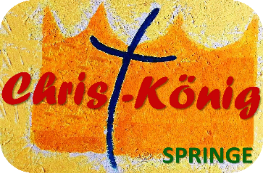 Informationsblatt der Pfarrgemeindeüber Gottesdienste in CoronazeitenStand: 27.08.2020Seit Mitte Mai können wir in unseren Kirchen wieder Gottesdienste feiern. Um – auch angesichts aktuell gestiegener Infektionszahlen – die Gefahr einer möglichen Ansteckung durch das Coroanvirus zu reduzieren, ist dies weiterhin nur unter Einschränkungen möglich. Alle müssen sich an die geltenden Abstands- und Hygieneregeln halten. Daher bitten wir alle, die folgenden Hinweise und Regeln zu beachten.Update: das Tragen einer FFP2- oder OP-Maske ist vorgeschrieben.Hinweise zur Teilnahme an GottesdienstenDie maximale Gottesdienst-Teilnehmerzahl in der Christ-König-Kirche liegt in der Regel bei 50 Personen. In der Allerheiligen-Kirche in Eldagsen sind es 35 und in St. Maria v.d.I.H. in Bennigsen 40. Wenn Personen aus einem Haushalt (bei Einhaltung des Mindestabstands zu anderen) zusammensitzen, kann sich die Zahl auch entsprechend erhöhen.Wer an einem Gottesdienst an Sonn- oder Festtagen teilnehmen möchte, soll sich vorher anmelden! Alle einschlägigen Hygieneregeln (Mindestabstand, Husten- und Nies-Etikette, Reinigung der Hände, Mund-Nasen-Schutz, keine Menschenansammlungen) sind einzuhalten.Personen, die Symptome wie Halsschmerzen, Husten oder Fieber haben, können nicht am Gottesdienst teilnehmen.Personen, die der sogenannten „Risikogruppe“ angehören, sollen zu ihrem eigenen Schutz überlegen, ob Sie auf eine Teilnahme verzichten, entscheiden aber eigenverantwortlich über eine Teilnahme. Anmeldung für einen Gottesdienst[im Gottesdienstplan mit Sternchen (*) gekennzeichnet]Eine Anmeldung ist jeweils einige Tage vor dem Gottesdienst möglich, in der Regel für den Sonntagsgottesdienst am Mittwoch davor.1. Anmeldung über das Internet     Anmeldezeitraum von Mittwoch 09:00 Uhr bis Freitag 12:00 UhrFür Gottesdienste in der Pfarrkirche Christ-König in Springe:htps://cutt.ly/gottesdienstechristkoenig Für Gottesdienste in Kirche St. Maria v.d.I.H. in Bennigsen:https://cutt.ly/gottesdienstesanktmaria Für Gottesdienste in der Allerheiligen-Kirche in Eldagsen:https://cutt.ly/gottesdiensteallerheiligen Wir verwenden ein Online-Ticketreservierungs-Tool, bei der die „Tickets“ nichts kosten und es keine festgelegten Sitzplätze gibt. Es wird automatisch eine Bestätigung per E-Mail versendet.2. Telefonische Anmeldung: 05041 - 62 03 75    Anmeldezeitraum von Mittwoch 09:00 Uhr bis 12:00 UhrFür Bennigsen nimmt auch Frau Christine Mosler unter der Rufnummer 05045-1556 Anmeldungen entgegen.Bei der Anmeldung werden der Vorname, Name und eine  Mailadresse beziehungsweise Telefonnummer jeder einzelnen teilnehmenden Person erfasst. Sobald alle Plätze für einen Gottesdienst vergeben sind, wird dies auf der Anmeldeseite angezeigt beziehungsweise per Anrufbeantworter mitgeteilt.Bitte benutzen Sie für die Anmeldung nur die Internetseite und die angegebene Telefonnummer. Auf anderen Wegen werden keine Reservierungen entgegengenommen!Werktagsgottesdienste ohne vorherige AnmeldungWerktags – ob Hl. Messe, Wort-Gottes-feier oder Andacht – ist i.d.R. keine vorherige Anmeldung erforderlich. Alle werden aber gebeten, einen Zettel mit Namen und Telefonnummer (lesbar!) mitzubringen und ihn in eine in der Kirche dafür aufgestellte Box einzuwerfen.Regeln zur Mitfeier der GottesdiensteDamit der Zugang zur Kirche geordnet ablaufen und der Gottesdienst pünktlich beginnen kann, ist Folgendes zu beachten:Es wird darum gebeten, 10 Minuten vor Beginn des Gottesdienstes an der Kirche einzutreffen.Auf dem Kirchplatz vor der Kirche sowie in der Kirche ist stets der Abstand von mindestens 1,5 m einzuhalten. Ansammlungen von Menschen bzw. die Bildung von Grüppchen sind zu vermeiden.Alle, die sich angemeldet und eine Bestätigung erhalten haben, werden von einem Ordner/einer Ordnerin mittels einer Teilnehmerliste registriert und in die Kirche eingelassen. Nicht angemeldeten Personen kann der Einlass in die Kirche dann gewährt werden, wenn für den Gottesdienst noch freie Plätze zur Verfügung stehen. Ihr Name sowie die Kontaktdaten werden von einem Ordner/einer Ordnerin in der Teilnehmerliste erfasst. Falls die Kirche bereits gefüllt ist und es keine freien Plätze mehr gibt, werden sie freundlich gebeten, sich für den nächsten Gottesdienst vorher anzumelden.Vor dem Betreten der Kirche sind die Hände zu desinfizieren. Alle, die am Gottesdienst teilnehmen, tragen beim Eintreten in die Kirche einen Mund-Nasen-Schutz. Kinder bis zu einem Alter von 6 Jahren sind von dieser Regel befreit.das Tragen einer FFP2- oder OP-Maske ist vorgeschriebenBitte bringen Sie für das gemeinschaftliche Gebet ein eigenes Gotteslob mit. Die in der Kirche vorhandenen Gotteslobbücher dürfen nicht benutzt werden. Die möglichen Plätze in den Kirchenbänken oder auf Stühlen sind (ggf. mit einer weißen Schleife) markiert. Familien und Personen, die in einem gemeinsamen Haushalt leben, können zusammensitzen. Jede zweite Bankreihe ist gesperrtIm Falle einer Hl. Messe werden vor der Kommunionsausteilung Hinweise zur Durchführung dieser gegeben. Auch hierbei sind die Abstandsregeln und die vorgegebenen Wege einzuhalten und ein Mund-Nasen-Schutz zu tragen.Die Sammlung der Kollekte erfolgt am Ausgang der Kirche.Hinweise zu FreiluftgottesdienstenAuch bei Freiluftgottesdiensten ist der Mindestabstand von 1,5 m (bei Gesang 2 m) einzuhalten und sind die einschlägigen Hygieneregeln zu beachten. Jede*r Teilnehmende bekommt einen festen Sitzplatz zugewiesen. Die Kontaktdaten (Familienname, Vorname, vollständige Anschrift und eine Telefonnummer) sind im Vorfeld bei der Anmeldung bzw. vor dem Betreten des Gottesdienstgeländes anzugeben.Hinweis zur BeichtgelegenheitDer Beichtraum kann zurzeit nicht benutzt werden. Wer eine Beichtgelegenheit wünscht, vereinbare mit einem der Priester telefonisch einen Termin. Hinweise zu Gottesdiensten in Rundfunk, Fernsehen und InternetBistum Hildesheim: www.bistum-hildesheim.deGottesdienste im Fernsehen und RundfunkZDF: Sonntag um 09.30 Uhr Evangelischer bzw. katholischer Fernsehgottesdienst im WechselNDR info und Deutschlandfunk: Sonntag um 10.00 Uhr Evangelischer bzw. katholischer Rundfunkgottesdienst im Wechsel, www.ndr.de und www.deutschlandfunk.deWeitere Links zu christlichen, religiösen und kirchlichen WebsitesBibel-TV: www.bibeltv.deDomradio: www.domradio.deVatikan: www.vaticannews.va